Publicado en Madrid el 26/06/2019 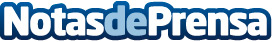 Según GoCardless 6 de cada 10 españoles valoran la seguridad del proceso de pago en las compras online Según el informe elaborado por GoCardless, el 17% de los compradores españoles considera importante la rapidez y la facilidad a la hora de pagar las compras realizadas en Internet, mientras que para un 43% de los británicos y uno de cada tres franceses y alemanes es el factor más importanteDatos de contacto:Redacción608171536Nota de prensa publicada en: https://www.notasdeprensa.es/segun-gocardless-6-de-cada-10-espanoles Categorias: Finanzas Marketing E-Commerce Ciberseguridad Consumo http://www.notasdeprensa.es